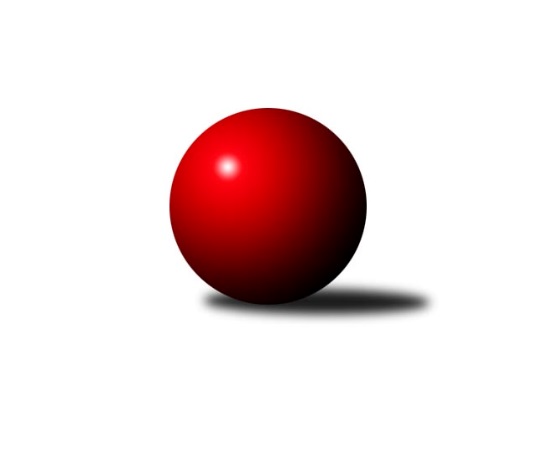 Č.20Ročník 2011/2012	13.6.2024 2. KLM B 2011/2012Statistika 20. kolaTabulka družstev:		družstvo	záp	výh	rem	proh	skore	sety	průměr	body	plné	dorážka	chyby	1.	TJ Valašské Meziříčí	20	13	1	6	108.0 : 52.0 	(292.0 : 188.0)	3347	27	2191	1156	13.9	2.	HKK Olomouc ˝A˝	20	13	1	6	99.5 : 60.5 	(258.0 : 222.0)	3290	27	2191	1100	21.9	3.	TJ Opava˝A˝	20	13	0	7	92.0 : 68.0 	(244.0 : 236.0)	3322	26	2200	1122	17	4.	KK Slovan Rosice	20	12	1	7	90.0 : 70.0 	(247.0 : 233.0)	3304	25	2195	1109	20.2	5.	TJ Rostex Vyškov ˝A˝	20	11	0	9	87.0 : 73.0 	(256.5 : 223.5)	3324	22	2198	1126	21.3	6.	KK Zábřeh	20	10	2	8	84.0 : 76.0 	(249.5 : 230.5)	3314	22	2183	1131	15.8	7.	KK Blansko	20	9	3	8	76.0 : 84.0 	(235.0 : 245.0)	3262	21	2158	1104	20.6	8.	KK Moravská Slávia Brno ˝A˝	20	10	0	10	81.0 : 79.0 	(252.5 : 227.5)	3296	20	2177	1120	16.4	9.	KK Moravská Slávia Brno ˝B˝	20	9	0	11	84.0 : 76.0 	(246.0 : 234.0)	3249	18	2176	1073	18	10.	KK Šumperk˝A˝	20	7	0	13	65.5 : 94.5 	(217.0 : 263.0)	3192	14	2145	1046	23.7	11.	SK Baník Ratiškovice	20	5	0	15	57.0 : 103.0 	(202.0 : 278.0)	3225	10	2151	1074	25.8	12.	Sokol Přemyslovice˝A˝	20	4	0	16	36.0 : 124.0 	(180.5 : 299.5)	3181	8	2143	1038	29Tabulka doma:		družstvo	záp	výh	rem	proh	skore	sety	průměr	body	maximum	minimum	1.	TJ Valašské Meziříčí	10	9	0	1	61.0 : 19.0 	(156.0 : 84.0)	3398	18	3531	3301	2.	KK Moravská Slávia Brno ˝A˝	10	9	0	1	56.0 : 24.0 	(143.5 : 96.5)	3461	18	3536	3341	3.	TJ Opava˝A˝	10	9	0	1	55.0 : 25.0 	(130.5 : 109.5)	3299	18	3337	3259	4.	HKK Olomouc ˝A˝	10	8	1	1	58.0 : 22.0 	(139.5 : 100.5)	3309	17	3374	3237	5.	KK Moravská Slávia Brno ˝B˝	10	8	0	2	56.5 : 23.5 	(142.5 : 97.5)	3434	16	3530	3377	6.	KK Zábřeh	10	7	1	2	51.0 : 29.0 	(134.5 : 105.5)	3342	15	3459	3241	7.	KK Slovan Rosice	10	7	1	2	50.0 : 30.0 	(125.0 : 115.0)	3360	15	3433	3305	8.	KK Blansko	10	7	1	2	47.5 : 32.5 	(130.0 : 110.0)	3303	15	3484	3204	9.	TJ Rostex Vyškov ˝A˝	10	6	0	4	47.0 : 33.0 	(129.5 : 110.5)	3298	12	3402	3218	10.	KK Šumperk˝A˝	10	5	0	5	41.0 : 39.0 	(119.0 : 121.0)	3306	10	3434	3207	11.	SK Baník Ratiškovice	10	4	0	6	34.0 : 46.0 	(101.5 : 138.5)	3211	8	3336	3098	12.	Sokol Přemyslovice˝A˝	10	3	0	7	24.0 : 56.0 	(98.5 : 141.5)	3192	6	3306	3110Tabulka venku:		družstvo	záp	výh	rem	proh	skore	sety	průměr	body	maximum	minimum	1.	HKK Olomouc ˝A˝	10	5	0	5	41.5 : 38.5 	(118.5 : 121.5)	3288	10	3416	3171	2.	TJ Rostex Vyškov ˝A˝	10	5	0	5	40.0 : 40.0 	(127.0 : 113.0)	3327	10	3489	3219	3.	KK Slovan Rosice	10	5	0	5	40.0 : 40.0 	(122.0 : 118.0)	3298	10	3434	3144	4.	TJ Valašské Meziříčí	10	4	1	5	47.0 : 33.0 	(136.0 : 104.0)	3341	9	3476	3236	5.	TJ Opava˝A˝	10	4	0	6	37.0 : 43.0 	(113.5 : 126.5)	3324	8	3374	3247	6.	KK Zábřeh	10	3	1	6	33.0 : 47.0 	(115.0 : 125.0)	3311	7	3413	3200	7.	KK Blansko	10	2	2	6	28.5 : 51.5 	(105.0 : 135.0)	3257	6	3413	3070	8.	KK Šumperk˝A˝	10	2	0	8	24.5 : 55.5 	(98.0 : 142.0)	3179	4	3382	3082	9.	KK Moravská Slávia Brno ˝B˝	10	1	0	9	27.5 : 52.5 	(103.5 : 136.5)	3245	2	3393	3111	10.	KK Moravská Slávia Brno ˝A˝	10	1	0	9	25.0 : 55.0 	(109.0 : 131.0)	3287	2	3402	3185	11.	SK Baník Ratiškovice	10	1	0	9	23.0 : 57.0 	(100.5 : 139.5)	3226	2	3325	3167	12.	Sokol Přemyslovice˝A˝	10	1	0	9	12.0 : 68.0 	(82.0 : 158.0)	3180	2	3302	3107Tabulka podzimní části:		družstvo	záp	výh	rem	proh	skore	sety	průměr	body	doma	venku	1.	TJ Valašské Meziříčí	11	7	1	3	60.0 : 28.0 	(162.0 : 102.0)	3356	15 	5 	0 	0 	2 	1 	3	2.	KK Slovan Rosice	11	7	1	3	53.0 : 35.0 	(141.5 : 122.5)	3357	15 	3 	1 	1 	4 	0 	2	3.	KK Zábřeh	11	6	2	3	52.0 : 36.0 	(146.5 : 117.5)	3289	14 	4 	1 	1 	2 	1 	2	4.	TJ Rostex Vyškov ˝A˝	11	7	0	4	49.0 : 39.0 	(139.5 : 124.5)	3336	14 	3 	0 	2 	4 	0 	2	5.	KK Moravská Slávia Brno ˝A˝	11	7	0	4	48.0 : 40.0 	(147.5 : 116.5)	3338	14 	6 	0 	0 	1 	0 	4	6.	KK Blansko	11	5	3	3	44.5 : 43.5 	(129.0 : 135.0)	3265	13 	5 	1 	0 	0 	2 	3	7.	TJ Opava˝A˝	11	6	0	5	47.0 : 41.0 	(126.5 : 137.5)	3321	12 	5 	0 	1 	1 	0 	4	8.	HKK Olomouc ˝A˝	11	5	1	5	46.0 : 42.0 	(136.5 : 127.5)	3262	11 	4 	1 	1 	1 	0 	4	9.	SK Baník Ratiškovice	11	4	0	7	39.0 : 49.0 	(123.5 : 140.5)	3217	8 	3 	0 	3 	1 	0 	4	10.	KK Moravská Slávia Brno ˝B˝	11	3	0	8	41.0 : 47.0 	(130.0 : 134.0)	3237	6 	3 	0 	2 	0 	0 	6	11.	Sokol Přemyslovice˝A˝	11	3	0	8	23.0 : 65.0 	(99.5 : 164.5)	3195	6 	3 	0 	2 	0 	0 	6	12.	KK Šumperk˝A˝	11	2	0	9	25.5 : 62.5 	(102.0 : 162.0)	3168	4 	2 	0 	3 	0 	0 	6Tabulka jarní části:		družstvo	záp	výh	rem	proh	skore	sety	průměr	body	doma	venku	1.	HKK Olomouc ˝A˝	9	8	0	1	53.5 : 18.5 	(121.5 : 94.5)	3327	16 	4 	0 	0 	4 	0 	1 	2.	TJ Opava˝A˝	9	7	0	2	45.0 : 27.0 	(117.5 : 98.5)	3319	14 	4 	0 	0 	3 	0 	2 	3.	TJ Valašské Meziříčí	9	6	0	3	48.0 : 24.0 	(130.0 : 86.0)	3346	12 	4 	0 	1 	2 	0 	2 	4.	KK Moravská Slávia Brno ˝B˝	9	6	0	3	43.0 : 29.0 	(116.0 : 100.0)	3300	12 	5 	0 	0 	1 	0 	3 	5.	KK Šumperk˝A˝	9	5	0	4	40.0 : 32.0 	(115.0 : 101.0)	3275	10 	3 	0 	2 	2 	0 	2 	6.	KK Slovan Rosice	9	5	0	4	37.0 : 35.0 	(105.5 : 110.5)	3252	10 	4 	0 	1 	1 	0 	3 	7.	TJ Rostex Vyškov ˝A˝	9	4	0	5	38.0 : 34.0 	(117.0 : 99.0)	3325	8 	3 	0 	2 	1 	0 	3 	8.	KK Zábřeh	9	4	0	5	32.0 : 40.0 	(103.0 : 113.0)	3349	8 	3 	0 	1 	1 	0 	4 	9.	KK Blansko	9	4	0	5	31.5 : 40.5 	(106.0 : 110.0)	3265	8 	2 	0 	2 	2 	0 	3 	10.	KK Moravská Slávia Brno ˝A˝	9	3	0	6	33.0 : 39.0 	(105.0 : 111.0)	3276	6 	3 	0 	1 	0 	0 	5 	11.	SK Baník Ratiškovice	9	1	0	8	18.0 : 54.0 	(78.5 : 137.5)	3228	2 	1 	0 	3 	0 	0 	5 	12.	Sokol Přemyslovice˝A˝	9	1	0	8	13.0 : 59.0 	(81.0 : 135.0)	3164	2 	0 	0 	5 	1 	0 	3 Zisk bodů pro družstvo:		jméno hráče	družstvo	body	zápasy	v %	dílčí body	sety	v %	1.	Miroslav Milan 	KK Moravská Slávia Brno ˝A˝ 	17	/	20	(85%)	55.5	/	80	(69%)	2.	Jiří Němec 	HKK Olomouc ˝A˝ 	17	/	20	(85%)	53	/	80	(66%)	3.	Radek Havran 	HKK Olomouc ˝A˝ 	17	/	20	(85%)	51.5	/	80	(64%)	4.	Pavel Palian 	KK Moravská Slávia Brno ˝B˝ 	16	/	19	(84%)	53.5	/	76	(70%)	5.	Dalibor Tuček 	TJ Valašské Meziříčí 	16	/	20	(80%)	53	/	80	(66%)	6.	David Volek 	TJ Valašské Meziříčí 	15	/	19	(79%)	49	/	76	(64%)	7.	Jiří Axman st.	KK Slovan Rosice 	15	/	20	(75%)	50.5	/	80	(63%)	8.	Vladimír Výrek 	TJ Valašské Meziříčí 	14	/	15	(93%)	43	/	60	(72%)	9.	Josef Sitta 	KK Zábřeh 	14	/	20	(70%)	53	/	80	(66%)	10.	Erik Gordík 	TJ Rostex Vyškov ˝A˝ 	14	/	20	(70%)	48	/	80	(60%)	11.	Luděk Rychlovský 	SK Baník Ratiškovice 	14	/	20	(70%)	45	/	80	(56%)	12.	Stanislav Žáček 	KK Moravská Slávia Brno ˝A˝ 	13	/	18	(72%)	45.5	/	72	(63%)	13.	Jiří Trávníček 	TJ Rostex Vyškov ˝A˝ 	13	/	19	(68%)	41.5	/	76	(55%)	14.	Martin Sitta 	KK Zábřeh 	13	/	20	(65%)	54	/	80	(68%)	15.	Jiří Vícha 	TJ Opava˝A˝ 	13	/	20	(65%)	49	/	80	(61%)	16.	Radim Metelka 	TJ Valašské Meziříčí 	13	/	20	(65%)	46.5	/	80	(58%)	17.	Petr Mika 	KK Moravská Slávia Brno ˝B˝ 	13	/	20	(65%)	45.5	/	80	(57%)	18.	Martin Honc 	KK Blansko  	13	/	20	(65%)	43	/	80	(54%)	19.	Josef Touš 	KK Šumperk˝A˝ 	12.5	/	19	(66%)	42	/	76	(55%)	20.	Štěpán Večerka 	KK Moravská Slávia Brno ˝B˝ 	12	/	16	(75%)	46.5	/	64	(73%)	21.	Vladimír Konečný 	TJ Opava˝A˝ 	12	/	18	(67%)	36	/	72	(50%)	22.	Tomáš Cabák 	TJ Valašské Meziříčí 	12	/	19	(63%)	43	/	76	(57%)	23.	Dalibor Matyáš 	KK Slovan Rosice 	12	/	20	(60%)	44	/	80	(55%)	24.	Jiří Flídr 	KK Zábřeh 	12	/	20	(60%)	41.5	/	80	(52%)	25.	Roman Porubský 	KK Blansko  	11.5	/	18	(64%)	47.5	/	72	(66%)	26.	Petr Bracek 	TJ Opava˝A˝ 	11	/	19	(58%)	41	/	76	(54%)	27.	Ondřej Němec 	KK Blansko  	11	/	19	(58%)	40.5	/	76	(53%)	28.	Eduard Varga 	TJ Rostex Vyškov ˝A˝ 	11	/	20	(55%)	50	/	80	(63%)	29.	Petr Pevný 	TJ Rostex Vyškov ˝A˝ 	11	/	20	(55%)	43	/	80	(54%)	30.	Ivo Fabík 	KK Slovan Rosice 	11	/	20	(55%)	41	/	80	(51%)	31.	Josef Šrámek 	HKK Olomouc ˝A˝ 	10.5	/	16	(66%)	34.5	/	64	(54%)	32.	Ladislav Stárek 	Sokol Přemyslovice˝A˝ 	10	/	18	(56%)	37.5	/	72	(52%)	33.	Miroslav Ptáček 	KK Slovan Rosice 	10	/	19	(53%)	39.5	/	76	(52%)	34.	Pavel Dvořák 	KK Moravská Slávia Brno ˝B˝ 	9.5	/	18	(53%)	30.5	/	72	(42%)	35.	Jiří Zezulka 	HKK Olomouc ˝A˝ 	9	/	15	(60%)	38.5	/	60	(64%)	36.	Milan Klika 	KK Moravská Slávia Brno ˝A˝ 	9	/	17	(53%)	40.5	/	68	(60%)	37.	Přemysl Žáček 	TJ Opava˝A˝ 	9	/	17	(53%)	39	/	68	(57%)	38.	Luboš Gassmann 	TJ Valašské Meziříčí 	9	/	17	(53%)	38.5	/	68	(57%)	39.	Jaromír Šula 	KK Slovan Rosice 	9	/	18	(50%)	35	/	72	(49%)	40.	Peter Zaťko 	KK Moravská Slávia Brno ˝A˝ 	9	/	20	(45%)	37.5	/	80	(47%)	41.	Ladislav Novotný 	KK Blansko  	8.5	/	20	(43%)	38.5	/	80	(48%)	42.	Ivo Mrhal ml.	Sokol Přemyslovice˝A˝ 	8	/	16	(50%)	32	/	64	(50%)	43.	Petr Streubel st.	KK Slovan Rosice 	8	/	17	(47%)	27	/	68	(40%)	44.	Aleš Staněk 	TJ Rostex Vyškov ˝A˝ 	8	/	18	(44%)	36	/	72	(50%)	45.	Josef Toman 	SK Baník Ratiškovice 	8	/	18	(44%)	33	/	72	(46%)	46.	Jaroslav Sedlář 	KK Šumperk˝A˝ 	8	/	19	(42%)	36.5	/	76	(48%)	47.	Jakub Tomančák 	SK Baník Ratiškovice 	8	/	19	(42%)	31.5	/	76	(41%)	48.	Jiří Zezulka st. 	Sokol Přemyslovice˝A˝ 	8	/	20	(40%)	39	/	80	(49%)	49.	Petr Wolf 	TJ Opava˝A˝ 	7	/	13	(54%)	27.5	/	52	(53%)	50.	Miloslav Hýbl 	KK Zábřeh 	7	/	15	(47%)	32	/	60	(53%)	51.	Marian Hošek 	HKK Olomouc ˝A˝ 	7	/	15	(47%)	28.5	/	60	(48%)	52.	Zdeněk Vránek 	KK Moravská Slávia Brno ˝A˝ 	7	/	16	(44%)	32.5	/	64	(51%)	53.	Lubomír Kalakaj 	KK Moravská Slávia Brno ˝B˝ 	7	/	17	(41%)	22.5	/	68	(33%)	54.	Kamil Bednář 	TJ Rostex Vyškov ˝A˝ 	7	/	18	(39%)	30	/	72	(42%)	55.	Miroslav Smrčka 	KK Šumperk˝A˝ 	7	/	18	(39%)	29.5	/	72	(41%)	56.	Karel Kolařík 	KK Blansko  	7	/	20	(35%)	33	/	80	(41%)	57.	Lukáš Horňák 	KK Zábřeh 	7	/	20	(35%)	32	/	80	(40%)	58.	Milan Krejčí 	KK Moravská Slávia Brno ˝A˝ 	6	/	10	(60%)	24.5	/	40	(61%)	59.	Jaroslav Vymazal 	KK Šumperk˝A˝ 	6	/	13	(46%)	27.5	/	52	(53%)	60.	Leopold Jašek 	HKK Olomouc ˝A˝ 	5	/	13	(38%)	22.5	/	52	(43%)	61.	Milan Janyška 	TJ Opava˝A˝ 	5	/	14	(36%)	18.5	/	56	(33%)	62.	Matouš Krajzinger 	HKK Olomouc ˝A˝ 	5	/	15	(33%)	23.5	/	60	(39%)	63.	Viktor Výleta 	SK Baník Ratiškovice 	5	/	18	(28%)	28.5	/	72	(40%)	64.	Milan Zezulka 	Sokol Přemyslovice˝A˝ 	5	/	18	(28%)	27.5	/	72	(38%)	65.	Roman Flek 	KK Blansko  	5	/	19	(26%)	29	/	76	(38%)	66.	Jakub Toman 	SK Baník Ratiškovice 	5	/	19	(26%)	28	/	76	(37%)	67.	Josef Něnička 	SK Baník Ratiškovice 	5	/	20	(25%)	26.5	/	80	(33%)	68.	Pavel Kovalčík 	TJ Opava˝A˝ 	4	/	6	(67%)	15	/	24	(63%)	69.	Radim Marek 	TJ Opava˝A˝ 	4	/	6	(67%)	12	/	24	(50%)	70.	Pavel Hrdlička 	KK Zábřeh 	4	/	14	(29%)	20.5	/	56	(37%)	71.	Michal Kellner 	KK Moravská Slávia Brno ˝A˝ 	4	/	17	(24%)	23.5	/	68	(35%)	72.	Marek Zapletal 	KK Šumperk˝A˝ 	4	/	17	(24%)	22	/	68	(32%)	73.	Eduard Tomek 	Sokol Přemyslovice˝A˝ 	3.5	/	10	(35%)	20	/	40	(50%)	74.	Zdeněk Švub 	KK Zábřeh 	3	/	8	(38%)	14.5	/	32	(45%)	75.	Jan Bernatík 	KK Moravská Slávia Brno ˝B˝ 	2.5	/	13	(19%)	19	/	52	(37%)	76.	Vojtěch Jurníček 	Sokol Přemyslovice˝A˝ 	2.5	/	16	(16%)	22	/	64	(34%)	77.	Michal Juroška 	TJ Valašské Meziříčí 	2	/	5	(40%)	12	/	20	(60%)	78.	Pavel Lužný 	Sokol Přemyslovice˝A˝ 	2	/	9	(22%)	9.5	/	36	(26%)	79.	Karel Ustohal 	KK Slovan Rosice 	1	/	1	(100%)	3	/	4	(75%)	80.	Petr Matějka 	KK Šumperk˝A˝ 	1	/	1	(100%)	2.5	/	4	(63%)	81.	Radim Čuřík 	SK Baník Ratiškovice 	1	/	1	(100%)	2	/	4	(50%)	82.	Kamil Kovařík 	KK Moravská Slávia Brno ˝A˝ 	1	/	1	(100%)	2	/	4	(50%)	83.	Dalibor Jandík 	TJ Valašské Meziříčí 	1	/	1	(100%)	2	/	4	(50%)	84.	Jiří Chrastina 	TJ Rostex Vyškov ˝A˝ 	1	/	4	(25%)	7	/	16	(44%)	85.	Radim Hostinský 	KK Moravská Slávia Brno ˝B˝ 	1	/	5	(20%)	5	/	20	(25%)	86.	Zdeněk Peč 	Sokol Přemyslovice˝A˝ 	1	/	9	(11%)	13.5	/	36	(38%)	87.	Jan Sedláček 	Sokol Přemyslovice˝A˝ 	1	/	11	(9%)	16	/	44	(36%)	88.	Jiří Kropáč 	HKK Olomouc ˝A˝ 	0	/	1	(0%)	2	/	4	(50%)	89.	Miroslav Mrkos 	KK Šumperk˝A˝ 	0	/	1	(0%)	2	/	4	(50%)	90.	Ivo Hostinský 	KK Moravská Slávia Brno ˝A˝ 	0	/	1	(0%)	1	/	4	(25%)	91.	Ladislav Musil 	KK Blansko  	0	/	1	(0%)	1	/	4	(25%)	92.	Miroslav Flek 	KK Blansko  	0	/	1	(0%)	1	/	4	(25%)	93.	Milan Vymazal 	KK Šumperk˝A˝ 	0	/	1	(0%)	1	/	4	(25%)	94.	Jan Tögel 	HKK Olomouc ˝A˝ 	0	/	1	(0%)	1	/	4	(25%)	95.	Pavel Močár 	Sokol Přemyslovice˝A˝ 	0	/	1	(0%)	0	/	4	(0%)	96.	Miroslav Adámek 	KK Šumperk˝A˝ 	0	/	1	(0%)	0	/	4	(0%)	97.	Zdeněk Grulich 	Sokol Přemyslovice˝A˝ 	0	/	1	(0%)	0	/	4	(0%)	98.	Ondřej Topič 	TJ Valašské Meziříčí 	0	/	1	(0%)	0	/	4	(0%)	99.	Miloš Stloukal 	KK Blansko  	0	/	1	(0%)	0	/	4	(0%)	100.	Miroslav Ondrouch 	Sokol Přemyslovice˝A˝ 	0	/	2	(0%)	3	/	8	(38%)	101.	Karel Plaga 	KK Slovan Rosice 	0	/	2	(0%)	3	/	8	(38%)	102.	Petr Bábíček 	SK Baník Ratiškovice 	0	/	3	(0%)	4.5	/	12	(38%)	103.	Pavel Heinisch 	KK Šumperk˝A˝ 	0	/	3	(0%)	4.5	/	12	(38%)	104.	Petr Mecerod 	KK Slovan Rosice 	0	/	3	(0%)	4	/	12	(33%)	105.	Jiří Šoupal 	Sokol Přemyslovice˝A˝ 	0	/	3	(0%)	1	/	12	(8%)	106.	Martin Sedlář 	KK Šumperk˝A˝ 	0	/	7	(0%)	5	/	28	(18%)	107.	Dalibor Dvorník 	KK Moravská Slávia Brno ˝A˝ 	0	/	8	(0%)	11	/	32	(34%)Průměry na kuželnách:		kuželna	průměr	plné	dorážka	chyby	výkon na hráče	1.	KK MS Brno, 1-4	3399	2242	1156	15.9	(566.6)	2.	KK Slovan Rosice, 1-4	3351	2204	1147	19.5	(558.6)	3.	TJ Valašské Meziříčí, 1-4	3337	2206	1131	18.1	(556.3)	4.	KK Zábřeh, 1-4	3305	2183	1121	19.1	(550.9)	5.	KK Šumperk, 1-4	3291	2171	1120	18.3	(548.6)	6.	KK Vyškov, 1-4	3278	2187	1091	23.8	(546.4)	7.	KK Blansko, 1-6	3269	2177	1091	23.6	(545.0)	8.	HKK Olomouc, 1-8	3264	2165	1098	22.3	(544.1)	9.	TJ Opava, 1-4	3261	2185	1075	20.2	(543.6)	10.	Ratíškovice, 1-4	3230	2158	1072	24.1	(538.5)	11.	Sokol Přemyslovice, 1-4	3229	2144	1084	22.7	(538.2)Nejlepší výkony na kuželnách:KK MS Brno, 1-4KK Moravská Slávia Brno ˝A˝	3536	1. kolo	Dalibor Tuček 	TJ Valašské Meziříčí	653	8. koloKK Moravská Slávia Brno ˝B˝	3530	8. kolo	Miroslav Milan 	KK Moravská Slávia Brno ˝A˝	651	6. koloKK Moravská Slávia Brno ˝A˝	3526	8. kolo	Pavel Palian 	KK Moravská Slávia Brno ˝B˝	642	2. koloKK Moravská Slávia Brno ˝A˝	3521	10. kolo	Miroslav Milan 	KK Moravská Slávia Brno ˝A˝	639	8. koloKK Moravská Slávia Brno ˝A˝	3514	14. kolo	Pavel Palian 	KK Moravská Slávia Brno ˝B˝	638	12. koloTJ Rostex Vyškov ˝A˝	3489	6. kolo	Pavel Palian 	KK Moravská Slávia Brno ˝B˝	638	8. koloKK Moravská Slávia Brno ˝A˝	3475	4. kolo	Petr Mika 	KK Moravská Slávia Brno ˝B˝	637	8. koloKK Moravská Slávia Brno ˝B˝	3466	20. kolo	Miroslav Milan 	KK Moravská Slávia Brno ˝A˝	636	14. koloKK Moravská Slávia Brno ˝B˝	3462	2. kolo	Stanislav Žáček 	KK Moravská Slávia Brno ˝A˝	634	8. koloKK Moravská Slávia Brno ˝B˝	3461	14. kolo	Miroslav Milan 	KK Moravská Slávia Brno ˝A˝	630	16. koloKK Slovan Rosice, 1-4TJ Valašské Meziříčí	3476	17. kolo	Petr Mika 	KK Moravská Slávia Brno ˝B˝	617	15. koloKK Slovan Rosice	3433	7. kolo	Roman Porubský 	KK Blansko 	614	9. koloHKK Olomouc ˝A˝	3416	11. kolo	Luboš Gassmann 	TJ Valašské Meziříčí	608	17. koloKK Blansko 	3413	9. kolo	Ondřej Němec 	KK Blansko 	601	9. koloKK Slovan Rosice	3412	15. kolo	Radim Metelka 	TJ Valašské Meziříčí	598	17. koloKK Slovan Rosice	3368	12. kolo	Ivo Fabík 	KK Slovan Rosice	596	15. koloKK Slovan Rosice	3368	11. kolo	Tomáš Cabák 	TJ Valašské Meziříčí	591	17. koloKK Slovan Rosice	3367	5. kolo	Jaromír Šula 	KK Slovan Rosice	590	2. koloKK Slovan Rosice	3353	17. kolo	Ladislav Stárek 	Sokol Přemyslovice˝A˝	589	7. koloTJ Rostex Vyškov ˝A˝	3337	5. kolo	Jiří Axman st.	KK Slovan Rosice	589	14. koloTJ Valašské Meziříčí, 1-4TJ Valašské Meziříčí	3531	4. kolo	Dalibor Tuček 	TJ Valašské Meziříčí	620	4. koloTJ Valašské Meziříčí	3517	14. kolo	Vladimír Výrek 	TJ Valašské Meziříčí	612	2. koloTJ Valašské Meziříčí	3433	16. kolo	Jiří Axman st.	KK Slovan Rosice	605	6. koloTJ Valašské Meziříčí	3421	6. kolo	Tomáš Cabák 	TJ Valašské Meziříčí	604	14. koloKK Slovan Rosice	3403	6. kolo	Petr Mika 	KK Moravská Slávia Brno ˝B˝	603	19. koloKK Zábřeh	3386	14. kolo	Dalibor Tuček 	TJ Valašské Meziříčí	601	14. koloTJ Valašské Meziříčí	3385	11. kolo	Radim Metelka 	TJ Valašské Meziříčí	598	4. koloTJ Valašské Meziříčí	3381	12. kolo	Martin Sitta 	KK Zábřeh	598	14. koloTJ Opava˝A˝	3373	4. kolo	David Volek 	TJ Valašské Meziříčí	597	18. koloKK Moravská Slávia Brno ˝B˝	3370	19. kolo	Luboš Gassmann 	TJ Valašské Meziříčí	597	6. koloKK Zábřeh, 1-4KK Zábřeh	3459	5. kolo	Martin Sitta 	KK Zábřeh	634	13. koloKK Zábřeh	3439	10. kolo	Martin Sitta 	KK Zábřeh	617	5. koloKK Zábřeh	3409	13. kolo	Martin Sitta 	KK Zábřeh	610	10. koloKK Zábřeh	3359	3. kolo	Radek Havran 	HKK Olomouc ˝A˝	602	19. koloKK Slovan Rosice	3358	1. kolo	Erik Gordík 	TJ Rostex Vyškov ˝A˝	599	13. koloHKK Olomouc ˝A˝	3344	19. kolo	Dalibor Matyáš 	KK Slovan Rosice	598	1. koloKK Zábřeh	3338	17. kolo	Jiří Trávníček 	TJ Rostex Vyškov ˝A˝	597	13. koloKK Zábřeh	3336	15. kolo	Radim Metelka 	TJ Valašské Meziříčí	594	3. koloTJ Valašské Meziříčí	3324	3. kolo	Josef Sitta 	KK Zábřeh	588	17. koloKK Zábřeh	3293	7. kolo	Jiří Zezulka 	HKK Olomouc ˝A˝	585	19. koloKK Šumperk, 1-4KK Šumperk˝A˝	3434	17. kolo	Josef Touš 	KK Šumperk˝A˝	629	17. koloTJ Rostex Vyškov ˝A˝	3382	15. kolo	Jiří Trávníček 	TJ Rostex Vyškov ˝A˝	614	15. koloKK Šumperk˝A˝	3377	12. kolo	Josef Touš 	KK Šumperk˝A˝	606	3. koloKK Šumperk˝A˝	3352	7. kolo	Josef Sitta 	KK Zábřeh	601	11. koloKK Blansko 	3350	19. kolo	Viktor Výleta 	SK Baník Ratiškovice	599	9. koloTJ Valašské Meziříčí	3339	5. kolo	Ivo Mrhal ml.	KK Šumperk˝A˝	594	17. koloKK Slovan Rosice	3335	3. kolo	Josef Touš 	KK Šumperk˝A˝	590	13. koloKK Šumperk˝A˝	3321	13. kolo	Josef Touš 	KK Šumperk˝A˝	588	9. koloKK Zábřeh	3311	11. kolo	Josef Touš 	KK Šumperk˝A˝	586	19. koloKK Šumperk˝A˝	3302	15. kolo	Miroslav Smrčka 	KK Šumperk˝A˝	585	12. koloKK Vyškov, 1-4TJ Rostex Vyškov ˝A˝	3402	19. kolo	Petr Pevný 	TJ Rostex Vyškov ˝A˝	621	19. koloKK Moravská Slávia Brno ˝A˝	3402	9. kolo	Petr Bracek 	TJ Opava˝A˝	611	14. koloTJ Opava˝A˝	3374	14. kolo	Eduard Varga 	TJ Rostex Vyškov ˝A˝	592	11. koloTJ Rostex Vyškov ˝A˝	3357	11. kolo	Pavel Palian 	KK Moravská Slávia Brno ˝B˝	590	17. koloTJ Rostex Vyškov ˝A˝	3348	17. kolo	Miroslav Milan 	KK Moravská Slávia Brno ˝A˝	587	9. koloTJ Rostex Vyškov ˝A˝	3324	7. kolo	Eduard Varga 	TJ Rostex Vyškov ˝A˝	586	17. koloHKK Olomouc ˝A˝	3322	12. kolo	Luděk Rychlovský 	SK Baník Ratiškovice	585	11. koloTJ Rostex Vyškov ˝A˝	3313	4. kolo	Zdeněk Vránek 	KK Moravská Slávia Brno ˝A˝	584	9. koloTJ Valašské Meziříčí	3293	7. kolo	Martin Sitta 	KK Zábřeh	582	2. koloTJ Rostex Vyškov ˝A˝	3277	9. kolo	Jiří Trávníček 	TJ Rostex Vyškov ˝A˝	582	17. koloKK Blansko, 1-6KK Blansko 	3484	1. kolo	Josef Sitta 	KK Zábřeh	647	6. koloTJ Opava˝A˝	3354	18. kolo	Radek Havran 	HKK Olomouc ˝A˝	618	16. koloKK Zábřeh	3345	6. kolo	Ondřej Němec 	KK Blansko 	609	1. koloKK Blansko 	3331	20. kolo	Roman Porubský 	KK Blansko 	604	1. koloHKK Olomouc ˝A˝	3329	16. kolo	Ladislav Novotný 	KK Blansko 	603	1. koloKK Blansko 	3324	13. kolo	Roman Porubský 	KK Blansko 	596	13. koloKK Blansko 	3320	6. kolo	Roman Porubský 	KK Blansko 	587	6. koloKK Blansko 	3313	10. kolo	Miroslav Milan 	KK Moravská Slávia Brno ˝A˝	587	13. koloKK Blansko 	3300	16. kolo	Vladimír Konečný 	TJ Opava˝A˝	582	18. koloKK Slovan Rosice	3291	20. kolo	Jiří Vícha 	TJ Opava˝A˝	582	18. koloHKK Olomouc, 1-8HKK Olomouc ˝A˝	3374	20. kolo	Radek Havran 	HKK Olomouc ˝A˝	612	8. koloHKK Olomouc ˝A˝	3370	3. kolo	Jiří Zezulka 	HKK Olomouc ˝A˝	603	20. koloHKK Olomouc ˝A˝	3363	17. kolo	Jiří Zezulka 	HKK Olomouc ˝A˝	596	1. koloHKK Olomouc ˝A˝	3350	15. kolo	Radek Havran 	HKK Olomouc ˝A˝	593	3. koloHKK Olomouc ˝A˝	3312	8. kolo	Jiří Němec 	HKK Olomouc ˝A˝	593	15. koloHKK Olomouc ˝A˝	3302	7. kolo	Jiří Němec 	HKK Olomouc ˝A˝	590	7. koloTJ Rostex Vyškov ˝A˝	3298	1. kolo	Jiří Němec 	HKK Olomouc ˝A˝	584	8. koloTJ Opava˝A˝	3294	20. kolo	Radek Havran 	HKK Olomouc ˝A˝	584	1. koloHKK Olomouc ˝A˝	3289	13. kolo	Jiří Němec 	HKK Olomouc ˝A˝	583	3. koloKK Zábřeh	3279	8. kolo	Jiří Němec 	HKK Olomouc ˝A˝	583	20. koloTJ Opava, 1-4TJ Rostex Vyškov ˝A˝	3365	3. kolo	Milan Janyška 	TJ Opava˝A˝	601	1. koloTJ Opava˝A˝	3337	15. kolo	Jiří Vícha 	TJ Opava˝A˝	600	15. koloTJ Opava˝A˝	3333	7. kolo	Jiří Vícha 	TJ Opava˝A˝	598	3. koloTJ Opava˝A˝	3332	11. kolo	Jiří Vícha 	TJ Opava˝A˝	597	13. koloTJ Opava˝A˝	3314	1. kolo	Přemysl Žáček 	TJ Opava˝A˝	596	19. koloTJ Opava˝A˝	3294	13. kolo	Petr Pevný 	TJ Rostex Vyškov ˝A˝	593	3. koloTJ Opava˝A˝	3292	3. kolo	Petr Mika 	KK Moravská Slávia Brno ˝B˝	591	11. koloTJ Opava˝A˝	3279	19. kolo	Jakub Toman 	SK Baník Ratiškovice	591	19. koloTJ Opava˝A˝	3279	5. kolo	Jiří Vícha 	TJ Opava˝A˝	590	9. koloTJ Opava˝A˝	3275	17. kolo	Vladimír Konečný 	TJ Opava˝A˝	585	15. koloRatíškovice, 1-4KK Zábřeh	3367	18. kolo	Martin Sitta 	KK Zábřeh	593	18. koloTJ Opava˝A˝	3339	8. kolo	Luděk Rychlovský 	SK Baník Ratiškovice	591	10. koloSK Baník Ratiškovice	3336	3. kolo	Milan Klika 	KK Moravská Slávia Brno ˝A˝	588	3. koloKK Moravská Slávia Brno ˝A˝	3328	3. kolo	Vladimír Výrek 	TJ Valašské Meziříčí	586	1. koloTJ Valašské Meziříčí	3325	1. kolo	Luděk Rychlovský 	SK Baník Ratiškovice	585	3. koloSK Baník Ratiškovice	3290	6. kolo	Dalibor Matyáš 	KK Slovan Rosice	579	10. koloSK Baník Ratiškovice	3275	8. kolo	Milan Janyška 	TJ Opava˝A˝	576	8. koloKK Slovan Rosice	3270	10. kolo	Radim Metelka 	TJ Valašské Meziříčí	576	1. koloSK Baník Ratiškovice	3242	15. kolo	Josef Něnička 	SK Baník Ratiškovice	576	6. koloSK Baník Ratiškovice	3234	18. kolo	Jakub Tomančák 	SK Baník Ratiškovice	574	18. koloSokol Přemyslovice, 1-4TJ Valašské Meziříčí	3370	20. kolo	Petr Pevný 	TJ Rostex Vyškov ˝A˝	611	8. koloTJ Rostex Vyškov ˝A˝	3343	8. kolo	Jiří Zezulka st. 	Sokol Přemyslovice˝A˝	600	12. koloTJ Opava˝A˝	3330	16. kolo	Roman Flek 	KK Blansko 	592	12. koloHKK Olomouc ˝A˝	3322	14. kolo	Luboš Gassmann 	TJ Valašské Meziříčí	592	20. koloKK Blansko 	3316	12. kolo	Jiří Zezulka st. 	Sokol Přemyslovice˝A˝	590	4. koloSokol Přemyslovice˝A˝	3306	11. kolo	Miroslav Milan 	KK Moravská Slávia Brno ˝A˝	585	11. koloSokol Přemyslovice˝A˝	3299	4. kolo	Petr Bracek 	TJ Opava˝A˝	576	16. koloSokol Přemyslovice˝A˝	3273	12. kolo	Martin Honc 	KK Blansko 	574	12. koloKK Slovan Rosice	3247	18. kolo	Aleš Staněk 	TJ Rostex Vyškov ˝A˝	574	8. koloKK Moravská Slávia Brno ˝A˝	3244	11. kolo	Jiří Zezulka st. 	Sokol Přemyslovice˝A˝	573	11. koloČetnost výsledků:	8.0 : 0.0	9x	7.0 : 1.0	17x	6.5 : 1.5	1x	6.0 : 2.0	30x	5.5 : 2.5	1x	5.0 : 3.0	24x	4.0 : 4.0	4x	3.0 : 5.0	8x	2.5 : 5.5	1x	2.0 : 6.0	13x	1.0 : 7.0	9x	0.5 : 7.5	1x	0.0 : 8.0	2x